ΠΑΝΕΠΙΣΤΗΜΙΟ ΠΑΤΡΩΝ ΣΧΟΛΗ ΕΠΙΣΤΗΜΩΝ ΥΓΕΙΑΣ ΤΜΗΜΑ ΙΑΤΡΙΚΗΣ Δ’ ΕΤΟΣ / Η’ ΕΞΑΜΗΝΟ / ΑΚΑΔΗΜΑΪΚΟ ΕΤΟΣ 2021-2022Διάρκεια μαθημάτων: 11 ΟΚΤ 2021 - 21 ΙΑΝ 2022Τα μαθήματα θα γίνονται στο Αμφιθέατρο Ε1 (βλ. χάρτη)ΑΡΓΙΕΣ:	Αργία 28ης Οκτωβρίου (Πέμπτη)			Αργία 17ης Νοέμβρη (Τετάρτη)			Αργία Αγ. Ανδρέα 30 Νοεμβρίου (Τρίτη)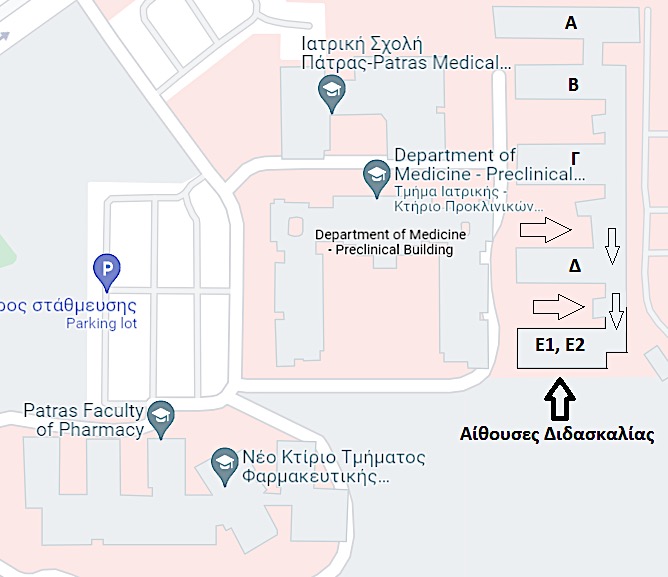 ΜΑΘΗΜΑΔΙΔΑΣΚΑΛΙΑ ΜΑΘΗΜΑΤΟΣΔΙΔΑΣΚΑΛΙΑ ΜΑΘΗΜΑΤΟΣΔΙΔΑΣΚΑΛΙΑ ΜΑΘΗΜΑΤΟΣΔΙΔΑΣΚΑΛΙΑ ΜΑΘΗΜΑΤΟΣΜΑΘΗΜΑΗΜΕΡΟΜΗΝΙΕΣΩΡΕΣΣΥΝΟΛΟ ΗΜΕΡΩΝ & ΩΡΩΝΗΜΕΡΟΜΗΝΙΑ & ΩΡΑ ΕΞΕΤΑΣΗΣΕνδοκρινολογίαΔευτέρα 11/10  ΕΩΣ Τετάρτη 20/10 08.30 – 14.008 ημέρες45 ώρεςΔευτέρα 25/1018.00-20.00 Αμφιθέατρα ΑΙ1-3Προαγωγή Υγείας - Πρόληψη ΝόσουΤρίτη 26/10 ΕΩΣ Δευτέρα 1/1108.30 – 14.004 ημέρες25 ώρες Ογκολογία - ΛοιμώξειςΤετάρτη 3/11 ΕΩΣ Παρασκευή 12/1108.30 – 14.008 ημέρες45 ώρεςΔευτέρα 15/1118.00-20.00 Αμφιθέατρα ΑΙ1-3Μαιευτική - ΓυναικολογίαΤρίτη 16/11 ΕΩΣ Παρασκευή 26/1108.30 – 14.008 ημέρες45 ώρεςΔευτέρα 29/1118.00-20.00 Αμφιθέατρα ΑΙ1-3ΠαιδιατρικήΤετάρτη 1/12 ΕΩΣ Παρασκευή 10/1208.30 – 14.008 ημέρες45 ώρεςΔευτέρα 13/1218.00-20.00 Αμφιθέατρα ΑΙ1-3Ψυχιατρική Τρίτη 14/12 ΕΩΣ Τετάρτη 22/1208.30 – 13.307 ημέρες35 ώρεςΠέμπτη 23/1218.00-20.00 Αμφιθέατρα ΑΙ1-3ΝευρολογίαΠαρασκευή 7/1 ΕΩΣ Παρασκευή 14/108.30 – 13.306 ημέρες30 ώρεςΔευτέρα 17/118.00-20.00 Αμφιθέατρα ΑΙ1-3Χειρουργική - ΤραύμαΤρίτη 18/1 ΕΩΣ Παρασκευή 21/108.30 – 14.004 ημέρες25 ώρεςΔευτέρα 24/118.00-20.00 Αμφιθέατρα ΑΙ1-3